25.01.2016Л. П. ПлатоваВНИМАНИЕ! Бесплатно скачивая документы с сайта Суд.Гуру, Вы дополнительно получаете возможность на  бесплатную юридическую консультацию!  Всего 3 минуты вашего времени:Достаточно набрать в браузере http://sud.guru/, задать свой вопрос в окошке на страницах сайта и наш специалист сам перезвонит вам и предложит законное решение проблемы!Странно... А почему бесплатно? Все просто:Чем качественней и чаще мы отвечаем на вопросы, тем больше у нас рекламодателей. Грубо говоря, наши рекламодатели платят нам за то, что мы помогаем вам! Пробуйте и рассказывайте другим!
*** P.S. Перед печатью документа данный текст можно удалить..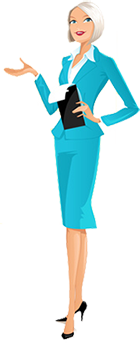 Директору ООО «Изумруд» А. Г. РыковуАдрес: г. Курск, ул. Ленина, 111от конструктора Л. П. ПлатовойАдрес: г. Курск, ул. Пожидаева, 17Телефон: 111-111ЗаявлениеЗаявление